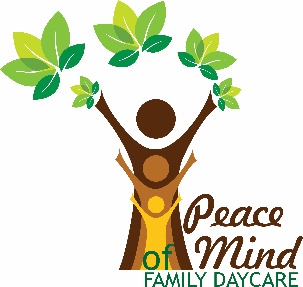 Water Hazard Safety Checklist 		You are required to have a pool barrier if you have an inground, above ground, indoor, outdoor, spa and other portable pools capable of being filled with water to a depth of 300mm or more.  The pool safety standard covers such things as the height and strength of barriers, mandatory non-climbable zones, gates and their latching requirements and preventing direct access from a building into a pool area.  Complete the following checklist every three months and when there are changes made to the area.FencesThe minimum height from finished ground level to the top of the barrier is 1200mm.The maximum allowable gap from finished ground level to the bottom of any barrier is 100mm.There must be one gap of at least 900mm between any horizontal rails on the outside, and the gaps in the vertical members must not exceed 100mm.If there is no gap between horizontal rails of at least 900mm, then the horizontal rails must be on the inside and the gaps in the vertical rails must not exceed 10mm.For fences less than 1800mm high, climbable objects must be at least 900mm away from the pool barrier on the outside and, where the verticals are more than 10mm apart, 300mm on the inside.  For fences at least 1800mm high, the 900mm non-climbable zone may be on the inside of the fence and must be measured from the top of the inside.  This could be useful for a boundary fence, for example, where it is difficult to make the non climbable zone outside the fence . Make sure that there is nothing underneath this zone that a child could jump on to, which would reduce the effective height of the fence from the minimum 1800mm Climbable objects and pool barrier: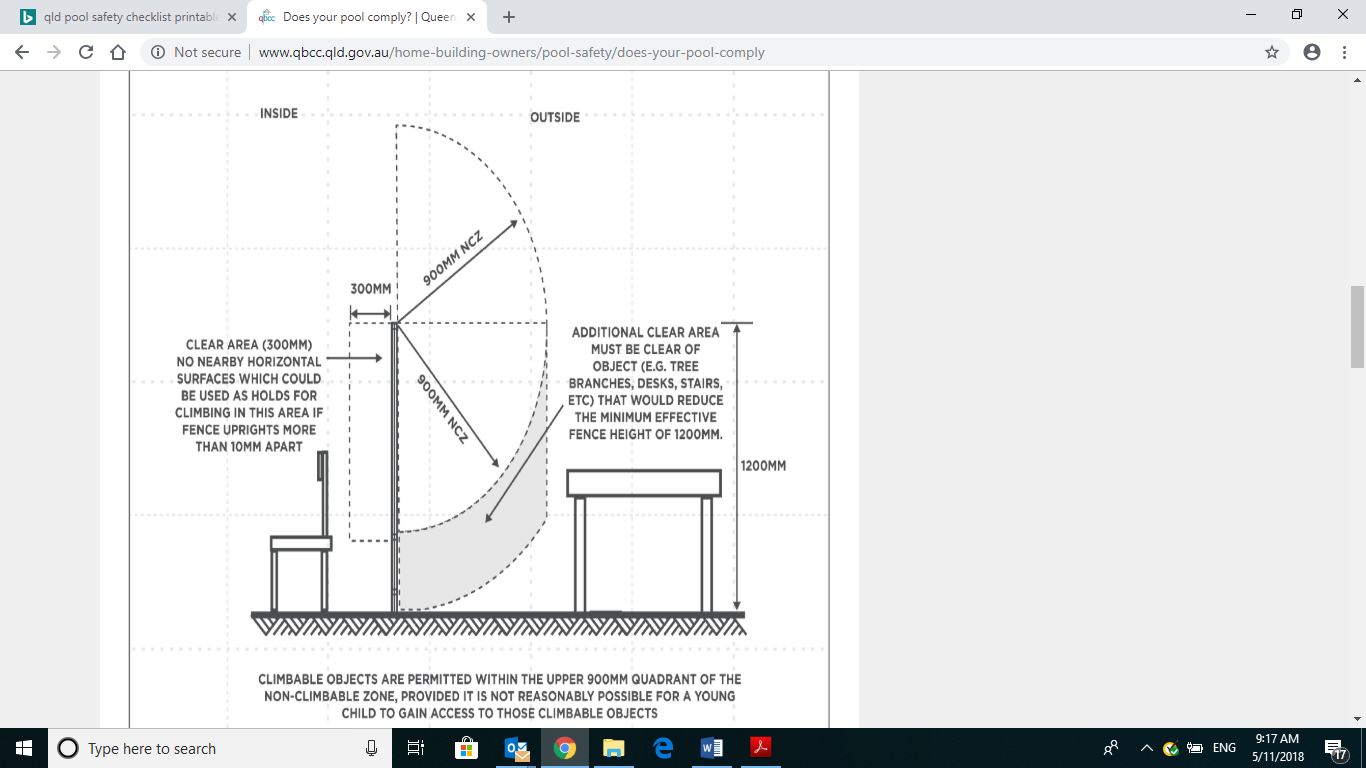 Door and windowsThere can be no direct access through a door from the house or another building, to the pool area.Generally, any windows opening onto the pool area must not open more than 100mm or must have a security screen fitted.SignageA compliant CPR sign must be displayed, either attached to the pool fence, or displayed near the pool, so that the sign is easily visible to anyone near the pool.GatesPool gates must not open inwards to the pool area and must be self-closing and self-latching from all positions. Latches on the the gate must be at least 1500mm high from the ground level and 1400mm from the top part of the lower horizontal railings. If not, the latch must be located inside so that it is necessary to reach over or through the fencing at a height of not less than 1200mm above ground level or at least 1000mm above the top part of the lower horizontal railings. It must also be 150mm below the top of the gate or the edge of any hand hole opening and, if necessary, covered with a 450mm radius shield with no openings greater than 10mm Pool gate hinges thicker than 10mm must be at least 900mm apart or the lower hinge must have a non-climbable (sixty degree) safety cap fixed to prevent climbing.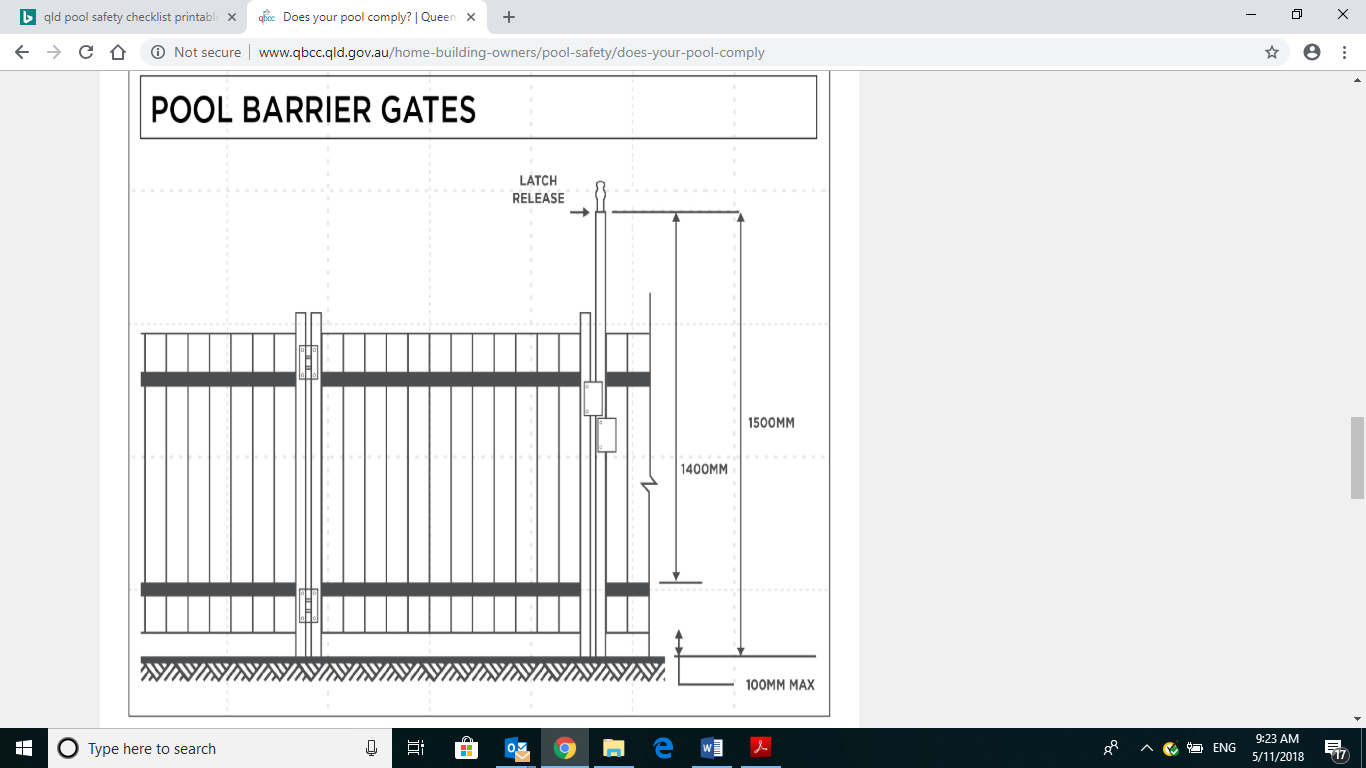 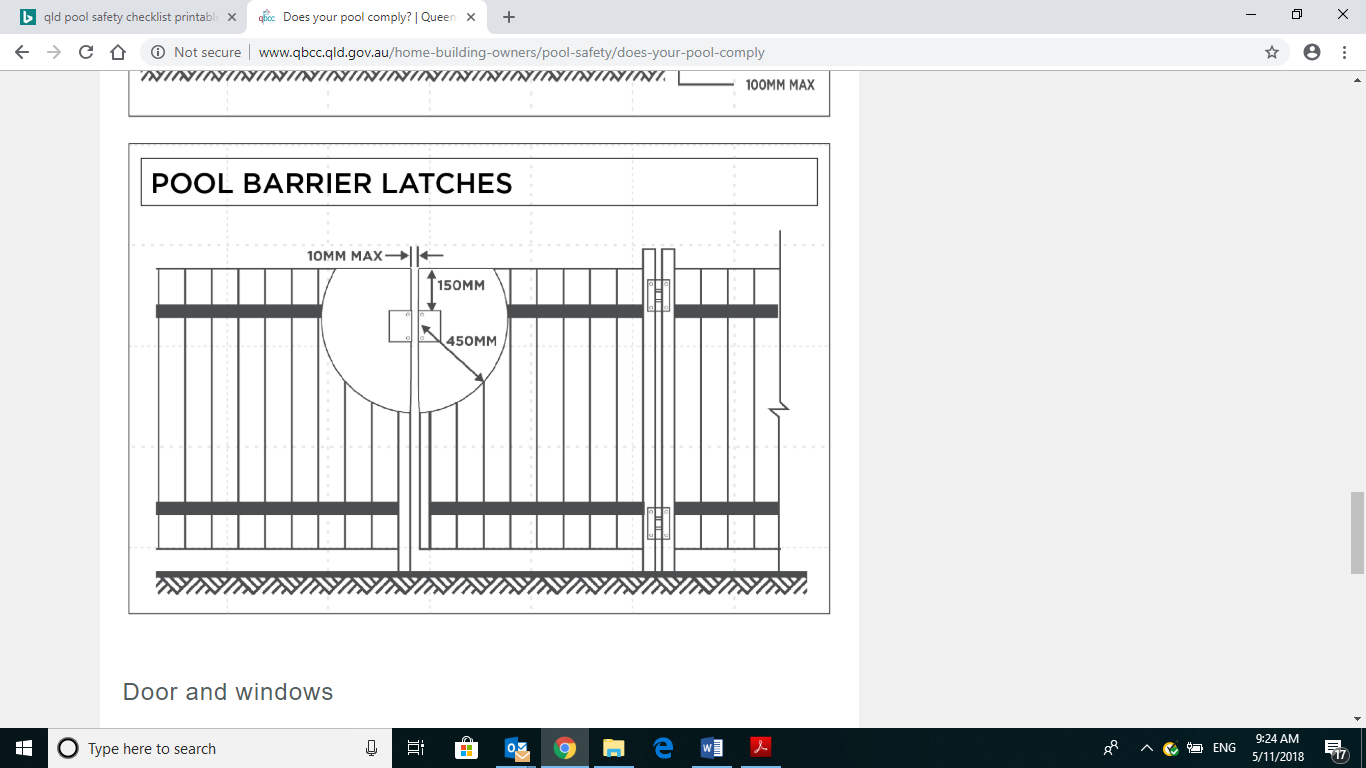 PolicyI have signed a Swimming Acknowledge Form with the schemeA Water Hazard BRA is in place and has been reviewed within 12 months.Each child has an up to date Swimming BRA and Permission Water Hazard Acknowledgement formIf swimming with children, I have completed a log each time children swimI have a Swimming Additional Adult form signed if another adult is supporting supervision during swimming.For further information please refer to policy and http://www.qbcc.qld.gov.au/home-building-owners/pool-safety/pool-safety-compliance Educator NameDateSignature